Sultan Qaboos University                              جامعة السلطان قابوس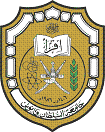 College of Medicine & Health SciencesInternship Training ProgramREGISTRATION FORMDate of Application: KINDLY RETURN THE COMPLETED FORM TO THE INTERNSHIP OFFICE OR YOU CAN SEND IT TO: interns.medtcs@gmail.com – THANK YOUSECTION 1: PERSONAL DETAILS Name: _________________________________________    Intern ID No.: _______________________Nationality: _________________ National ID No.: _______________ College ID No.: _____________Gender: ___________________ Date of Birth: ___________________ Age: _____________________Region of Residence: _______________ Address: __________________________________________Mobile No.: _____________ Home Tel./Fax #: _____________ Email: _________________________PROGRAM REQUIREMENT:         MD Certificate or         Letter of Graduation (please tick)SECTION 2: CONTACT PERSON IN CASE OF EMERGENCYName: _________________________________________    Relationship: _______________________Mobile No.: _____________ Home Tel./Fax #: _____________ Email: _________________________SECTION 3: START OF ROTATION          1st August 20____          1st December 20____         1st April 20 ____         Other 20____   (please tick and attach copy)       DECLARATION:I the Intern doctor who’s information is mentioned above  pledge and acknowledge the following:1. All of the above information has been filled out by me and is true.2. I know and acknowledge that the rotations cannot be modified after they have been assigned by the internship office.3. I understand that I am entitled to take leave only after filling the necessary forms for this and taking approval from the department and internship office.4. I have learned that I am not entitled to interrupt or postpone any rotation until I have informed and taken approval from the internship office.5. I understand that I must apply for the elective period at least 2 weeks before the start of the elective and that the chairman of the internship committee has the right to approve or reject the application.6. I understand that only one of my rotation requests may be granted.7. I understand that I need to inform my internship coordinator about my health issues.8. I have read and I understand the general rules and regulations of the internship program whereas the intern will be responsible for his/her own acts and omission during internship and the College of Medicine will not indemnify to any intern for his/her act and omission during internship period.9. I fully agree to abide with the rules and regulations of the internship program.Name: ____________________________ Signature: _______________________ Date: ____________